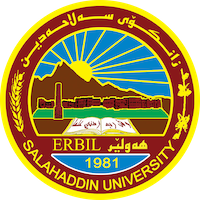 Academic Curriculum Vitae 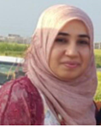 Personal Information:Full Name: Yasamin Ali SofyAcademic Title: LecturerEmail: (university email) : yasamin.sofy@su.edu.krdMobile: 4703829Education:A diploma at the Technological Institute of Erbil (Accounting Department) 1992-1993.Bachelor of Economics -2007-2008 , economics department , college of administration and economics , Salahaddin Universty .Master of Economics 2014 , economics department , college of administration and economics , Salahaddin Universty .PhD student since 2020 until now , economics department , college of administration and economics , Salahaddin Universty .Employment:Computer Teacher - Huler Middle School for girls 2004-2008.Preparatory and boys' school 2009-2010.Rector - School of Management and Economics 2010-2011.Assistant teacher 2015.Lecturer 2018.now I am a PhD student in the economics department and I am still a teacher in the same department.Qualifications Six-week teaching methods course.Two course of English language.Teaching experience:microeconomics , stage two, Department of Economics / Salahuddin University - College of Administration and Economics.Principles of Economics - the first stage -Department of Accounting / Salahuddin University - College of Administration and Economics.Banking information systems - the third stage - Department of Accounting -/ Knowledge National University - College of Administration and Finance.Economic problems, stage fourth, Department of Economics / Salahuddin University - College of Administration and Economics.National income, stage two, Department of Economics / Salahuddin University - College of Administration and Economics.Research and publicationsThe role of non-governmental organizations in financing small projects for the period 2008-2015 / Zanko journal- Salahaddin University - 2017 / Publication / Zanko Magazine – Erbil.Analysis of the reality of demand and supply of governmental electric power in Erbil Governorate for the period (2011-2017).تحليل آثار الارهاب والازمة المالية على السوق السياحي في محافظة اربيل للمدة 2007-2016 – مجلة جامعة التنمية البشرية.Conferences and courses attendedGive details of any conferences you have attended, and those at which you have presented delivered poster presentations.Funding and academic awards List any bursaries, scholarships, travel grants or other sources of funding that you were awarded for research projects or to attend meetings or conferences.Professional memberships List any membership you hold of any professional body or learned society relevant to your research or other life activities.Professional Social Network Accounts:List your profile links of ReserchGate, LinkedIn, etc.It is also recommended to create an academic cover letter for your CV, for further information about the cover letter, please visit below link:https://career-advice.jobs.ac.uk/cv-and-cover-letter-advice/academic-cover-letter/